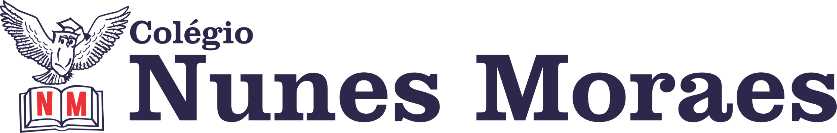 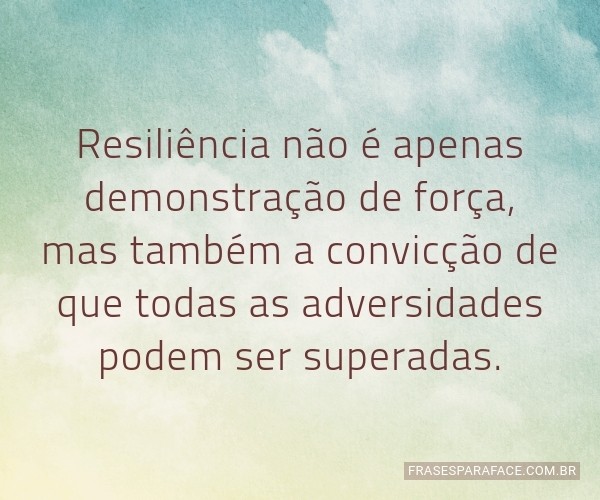 Caminhemos juntos em mais uma trilha de aprendizagem. ►1ª AULA: 13h -13:55’  -  QUÍMICA  -  PROFESSOR RENATO DUARTE     CAPÍTULO 6 –  CLASSIFICAÇÃO PERIÓDICA DOS ELEMENTOS / CAPÍTULO 7 - PROPRIEDADES PERIÓDICAS – REVISÃOPasso 1 – É muito importante que você continue fazendo exercícios dos conteúdos aprendidos anteriormente para aprimorar seus conhecimentos. Desse modo, vamos revisar um pouco sobre tabela periódica e as propriedades da tabela. Vamos fazer uma lista de exercícios online com os capítulos 6 e 7. http://www.sprweb.com.br/lista/?COD=8970285754Envie foto da atividade realizada  para NUNES MORAES 1ºA e 1ºB. Escreva a matéria, seu nome e seu número em cada página.Estou acompanhando você pelo WhatsApp para tirar suas dúvidas. Pode perguntar.►2ª AULA: 13:55’-14:50’   - BIOLOGIA 2   – PROFESSOR DONISETHI LÉLIS CAPÍTULO 10 – REINO PROTOCTISTA - PROTOZOÁRIOSPasso 1- Acessar o link do meet a ser enviado no início de sua  aula,  para acompanhar pelo meet a aula do Prof. Donisethi.   Caso você não consiga acessar a aula pelo google meet,  comunique-se com a coordenação,  assista à videoaula no link abaixo e realize os passos seguintes.https://youtu.be/fUJ4CcWjj40Passo 2- Faça as questões  Atividades para sala 1,2,3,4 e 5 -  da página 29 e 30. Anote suas dúvidas para serem solucionadas no tira-dúvidas. Envie foto da atividade realizada  para NUNES MORAES 1ºA e 1ºB. Escreva a matéria, seu nome e seu número em cada página.Os comentários das questões serão enviados pelo professor Donisethi no final desse 2º momento para dar um suporte maior. 3- Tira-dúvidas da aula.4 – Tarefa de casa: tarefa on-line referente ao (LIVRO): 3 - CAPÍTULO: 10 – REINO PROTOCTISTA – PROTOZOÁRIOS. Obs: As dúvidas serão retiradas na aula seguinte a pedidos!!!►3ª AULA: 14:50’-15:45’  -  QUÍMICA  -  PROFESSOR RENATO DUARTE     CAPÍTULO 6 –  CLASSIFICAÇÃO PERIÓDICA DOS ELEMENTOS / CAPÍTULO 7 - PROPRIEDADES PERIÓDICAS – REVISÃOPasso 1 – Acessar o link do Google Meet para a aula online. Link disponibilizado no momento da aula.   Caso você não consiga estar online conosco, comunique-se com a coordenação e realize o passo seguinte.Passo 2 – Atividade de Casa – LIVRO 2 – ENEM e VESTIBULARES – Pág. 45 (Questões 6 a 9).Estou acompanhando você pelo WhatsApp para tirar suas dúvidas. Pode perguntar.Envie foto da atividade realizada  para NUNES MORAES 1ºA e 1ºB. Escreva a matéria, seu nome e seu número em cada página.►INTERVALO: 15:45’-16:10’    ►4ª AULA:   16:10’-17:05’ – BIOLOGIA 2   – PROFESSOR DONISETHI LÉLIS  CAPÍTULO 10 – REINO PROTOCTISTA - PROTOZOÁRIOS (CONTINUAÇÃO) – exercícios de fixação de conteúdo.Passo 1- Acessar o link do meet a ser enviado no início de sua  aula,  para acompanhar pelo meet a aula do Prof. Donisethi.   Acompanhar pelo meet a resolução de exercícios referentes ao assunto da aula anterior(PROTOZOÁRIOS) Caso você não consiga acessar a aula pelo google meet,  comunique-se com a coordenação, solicite do professor a indicação dos exercícios que serão resolvidos e faça-os sozinho. Depois confira o gabarito no portal SAS. Se restarem dúvidas, fale com o professor na próxima aula. Passo 2 – Resolva as questões extras abaixo. Durante esse tempo, estarei à disposição para tirar dúvidas pelo nosso grupo de whatsapp. Os comentários das questões serão enviados pelo professor Donisethi no final da aula, para dar um suporte maior. Questionário:1.Como as amebas capturam seu alimento?2. Qual é a função do vacúolo pulsátil dos protozoários de água doce? Por que esta organela geralmente não existe nos protozoários marinhos?3. O termo protozoário deriva do grego e significa “primeiro animal”. Foi criado há muitos anos para denominar organismos eucariontes unicelulares, heterótrofos e com capacidade de deslocamento, que constituíam o filo Protozoa dentro do Reino Animal, numa época em que ainda se falava em animais unicelulares. Atualmente emprega-se o termo protozoários como uma denominação coletiva, sem valor taxonômico, para unicelulares eucariontes heterótrofos, que obtêm seus alimentos por ingestão ou absorção. A classificação dos protozoários continua mudando muito atualmente, mas podemos diferenciar quatro grupos, definidos anteriormente com base na presença e no tipo de estrutura empregada na locomoção. a) Que grupos são esses? Caracterize-os quanto ao tipo de estrutura locomotora e forma de captura de alimento. b) Que grupo apresenta protozoários exclusivamente parasitas? c) Em que grupo ocorre a ingestão de alimento por fagocitose? *Envie foto da atividade realizada  para NUNES MORAES 1ºA e 1ºB. Escreva a matéria, seu nome e seu número em cada página.Passo 3- Tira-dúvidas da aula.►5ª AULA:   17:05’ – 18:00’  –  HISTÓRIA    – PROFESSOR RÔMULO VIEIRA CAPÍTULO: 09 – MUNDO MEDIEVALPasso 01 – Acessar Google Meet para ssistir à aula-LINK SERÁ ENVIADO NO MOMENTO DA AULA- Serão apresentadas nesse vídeo as características dos reinos medievais.Caso você não consiga estar online conosco, comunique-se com a coordenação e realize o passo seguinte.https://www.youtube.com/watch?v=NK6-nRB2g8U&list=PL0MlWarTr_1bmCyoOn3DdFgGs_72RitP7&index=99Passo 02 – Atividade de classe: Questão 4-pág. 28-Ativ. PropostasQuestão 8-pág. 29-Ativ. Propostas*Envie foto da atividade realizada  para NUNES MORAES 1ºA e 1ºB. Escreva a matéria, seu nome e seu número em cada página.Passo 03 – Atividade de casa- Tarefa on line- Capítulo 7 ( Antes de começar, faça uma breve revisão da teoria. Depois realize a tarefa sem pesquisar, mas resolva as questões antes de marcar. Aja como se estivesse fazendo uma prova.)  Concluir até 05/06/2020.